เรื่อง  การขอหนังสือรับรองความประพฤติเพื่อประกอบการขออนุญาตมีและใช้อาวุธปืน          	ข้าราชการครูและบุคลากรทางการศึกษา ผู้ประสงค์ขออนุญาตให้มีและใช้อาวุธปืน                         ให้โรงเรียนรับรองคุณสมบัติในเบื้องต้นก่อน เพื่อให้สำนักงานเขตพื้นที่การศึกษาประถมศึกษา                                 ศรีสะเกษ เขต ๑ ดำเนินการต่อไป  ให้ส่งหลักฐานประกอบการพิจารณาดำเนินการ  ดังนี้ตัวอย่างแบบคำร้องขอหนังสือรับรองความประพฤติเพื่อประกอบการขออนุญาตให้มีและใช้อาวุธปืนเขียนที่........................................................	                                                            วันที่.........เดือน...........................พ.ศ..........................	เรื่อง  ขอหนังสือรับรองความประพฤติเรียน  ผู้อำนวยการสำนักงานเขตพื้นที่การศึกษาประถมศึกษาศรีสะเกษ เขต 1	ด้วย ข้าพเจ้า...............................................................ตำแหน่ง.....................................................วิทยฐานะ..................................อันดับ...................ขั้น.....................บาท(........................................................) โรงเรียน...........................................อำเภอ..................................สังกัดสำนักงานเขตพื้นที่การศึกษาประถมศึกษาศรีสะเกษ เขต ๑ มีความประสงค์ขอหนังสือรับรองความประพฤติ เพื่อประกอบคำขออนุญาตให้มีและใช้อาวุธปืน ประเภท............................ขนาด...................พร้อมกระสุน.............นัด   จำนวน...........กระบอกโดย..................................................จาก...........................................................เกี่ยวข้องเป็น.............................และยื่นขอต่อว่าที่การอำเภอ.......................................ซึ่งข้าพเจ้ามีคุณสมบัติ  ดังนี้ข้าพเจ้ามีอายุ.................ปี  เป็นหัวหน้าครอบครัว หรืออาศัยบ้านของ.................................ที่อยู่ปัจจุบันเป็นบ้านของข้าพเจ้ามีภูมิลำเนาอยู่ในท้องที่ อำเภอ.............บ้านเลขที่................หมู่ที่........................จังหวัด.........................มาเป็นเวลา..............ปี.......................เดือน ข้าพเจ้ามีความประพฤติ....................................................และไม่เคยต้องโทษจำคุก หรือเคยเคยต้องโทษวินัยทางราชการข้าพเจ้าไม่เป็นคนไร้ความสามารถหรือเป็นคนเสมือนไร้ความสามารถ หรือปรากฏว่าเป็นคนวิกลจริต หรือจิตฟั่นเฟือนไม่สมประกอบ และไม่เป็นบุคคลซึ่งไม่สามารถใช้อาวุธปืนได้  โดยกายพิการหรือ         ทุพพลภาพข้าพเจ้ามีนิสัย.........(เยือกเย็น  สุขุม  ไม่โกรธง่าย)ไม่เคยดื่มสุราจนครองสติไม่ได้ และไม่เคยติดยาเสพติดให้โทษ ไม่เคยมีเรื่องโกรธเคืองและทะเลาะวิวาทกับผู้ใด เป็นผู้มีความประพฤติเรียบร้อย อยู่ในระเบียบวินัยข้าราชการโดยเคร่งครัดข้าพเจ้าเป็นผู้เสื่อมใสและสนับสนุนการปกครองระบอบประชาธิปไตยโดยบริสุทธิ์ใจข้าพเจ้ามีคุณสมบัติครบถ้วน โดยไม่ต้องห้ามตามมาตรา ๑๓ แห่ง พ.ร.บ.อาวุธปืนฯ                     พ.ศ.๒๔๙๐	๙. ข้าพเจ้าไม่เคยมีศัตรูหรือเคยถูกประทุษร้ายต่อร่างกายและทรัพย์สิน                ๑๐.ข้าพเจ้าเคย/ยังไม่เคยได้รับอนุญาตให้มีอาวุธปืน................ขนาด.....................ม.ม.มาก่อน	ข้าพเจ้าขอรับรองว่าข้อมูลดังกล่าวข้างต้นเป็นความจริงทุกประการ หากให้ข้อมูลเป็นเท็จให้ทางราชการดำเนินคดีทางอาญาและลงโทษทางวินัยตามระเบียบทางราชการทันที	จึงเรียนมาเพื่อโปรดพิจารณา	                         (ลงชื่อ)                                    ผู้ขอหนังสือรับรอง                                  (..............................................)                        ตำแหน่ง....................................................						-๒- 	คำรับรองของผู้บังคับบัญชาชั้นต้น (ผู้บริหารสถานศึกษา)			ขอรับรองว่า (นาย/นาง/นางสาว).....................................................ได้ยื่นคำร้อง                  ขอหนังสือรับรองคามประพฤติ เพื่อไปประกอบ………………………………………………………………………………………..…………………………………………………………………………………………………………………………………………………………….......................................................................................................................................................                              (ลงชื่อ) ................................................. ผู้ขอหนังสือรับรอง                                      (.....................................................)                             ตำแหน่ง......................................................................................................................................................................................................................................เรียน  ผู้อำนวยการสำนักงานเขตพื้นที่การศึกษาประถมศึกษาศรีสะเกษ เขต ๑	ด้วย(นาย/นาง/นางสาว)..............................................ตำแหน่ง...................................................วิทยฐานะ.......................................อันดับ.... ...........ขั้น.................บาท(............................................................)โรงเรียน............................................อำเภอ............................................สังกัดสำนักงานเขตพื้นที่การศึกษาประถมศึกษาศรีสะเกษ เขต ๑  มีความประสงค์ขอหนังสือรับรองความประพฤติ เพื่อประกอบหลักฐาน........................................................................................................................................................................................................................................................................................................................................................................................................................................................................................................................................................................................................................................................................................................................เห็นควรออกหนังสือรับรองให้จึงเรียนมาเพื่อโปรดพิจารณา						(ลงชื่อ)........................................................                                                                      (.........................................................)                                                               ตำแหน่ง......................................................                                                     -ตัวอย่าง-                                                        หนังสือรับรองที่  ............./๒๕…………….   	 ที่สำนักงานเขตพื้นที่การศึกษา                                                                                        ประถมศึกษาศรีสะเกษ เขต ๑		หนังสือฉบับนี้ให้ไว้เพื่อรับรอง…(ชื่อ – สกุล)………. อายุ........ปี อาชีพ..................ตำแหน่ง...................วิทยฐานะ.............................โรงเรียน/กลุ่มงาน.......................................สังกัดสำนักงานเขตพื้นที่การศึกษาประถมศึกษาศรีสะเกษ เขต ๑ สำนักงานคณะกรรมการการศึกษาขั้นพื้นฐาน  กระทรวงศึกษาธิการ ปัจจุบันอยู่บ้านเลขที่.................หมู่ที่.................ตำบล.........................อำเภอ........................จังหวัด..................	เป็นผู้มีความประพฤติเรียบร้อย ไม่เกี่ยวข้องกับอันธพาล หรือเป็นผู้มีความประพฤติเสื่อมเสียและไม่เป็นบุคคลซึ่งมีความประพฤติชั่วอย่างร้ายแรง อันอาจกระทบกระเทือนถึงความสงบเรียบร้อยของประชาชนตลอดจนไม่เป็นบุคคลที่มีอารมณ์ฉุนเฉียว และมีคุณสมบัติครบถ้วน ไม่เป็นบุคคลต้องห้ามตาม มาตรา ๑๓    แห่งพระราชบัญญัติอาวุธปืน เครื่องกระสุนปืน วัตถุระเบิด และดอกไม้เพลิงและสิ่งเทียม พ.ศ.2490                        แต่อย่างใด(  )  เป็นเจ้าหน้าที่รักษาความสงบเรียบร้อย(  )  เป็นเจ้าหน้าที่ปราบปรามอาชญากรรม(  )  เป็นเจ้าหน้าที่แหล่งข่าวลับของทางราชการ(  )  เป็นเจ้าหน้าที่รับผิดชอบเกี่ยวกับการเงิน(  )  เพื่อป้องกันภัยและทรัพย์สิน	ให้ไว้ ณ วันที่............เดือน...........................พ.ศ...............		                                     ลงชื่อ......(ลายมือชื่อ).........ผู้รับรอง                                                              (..........ชื่อ- สกุล.............)                                                        ตำแหน่ง..........................................ลงชื่อ..........................................ผู้ได้รับการรับรอง  (...............................................)ลำดับเอกสารจำนวนฉบับ1บันทึกข้อความขอหนังสือรับรองความประพฤติ (ลงชื่อผู้ขอ)1๒โบชัวร์รายละเอียดอาวุธปืนที่ขอมีและใช้  (ถ้ามี)๑๓สำเนาบัตรข้าราชการ๑๔สำเนาทะเบียนบ้าน๑๕รูปถ่าย ชุดข้าราชการ  (ขนาด ๑ นิ้ว๑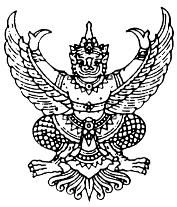 